INDICAÇÃO Nº 5047/2016Sugere ao Poder Executivo Municipal que proceda com operação Tapa Buracos e recuperação da malha asfáltica localizado na Rua Ernesto Naidelice, próximo ao nº 1671, no bairro Conjunto Habitacional Francisco de Cillo (Inocoop).Excelentíssimo Senhor Prefeito Municipal, Nos termos do Art. 108 do Regimento Interno desta Casa de Leis, dirijo-me a Vossa Excelência que proceda com operação Tapa Buracos e recuperação da malha asfáltica localizado na Rua Ernesto Naidelice, próximo ao nº 1671, no bairro Conjunto Habitacional Francisco de Cillo (Inocoop), em nosso Município.Justificativa:Conforme solicitação de munícipes e em visita realizada “in loco”, pôde constatar o estado de degradação da malha asfáltica da referida via pública, com vários buracos fato este que prejudica as condições de tráfego e potencializa a ocorrência de acidentes, bem como o surgimento de avarias nos veículos automotores que por esta via diariamente trafegam.                  Plenário “Dr. Tancredo Neves”, em 17 de outubro de 2.016.                                                  FELIPE SANCHES                                          -Vereador / Vice Presidente-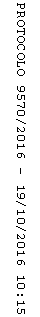 